ODGOJNO – OBRAZOVNO PODRUČJE: KOMUNIKACIJAZADATAK: PROČITAJ I PREPIŠI REČENICE!KAD KUHAŠ PAZI DA SE NE OPEĆEŠ! 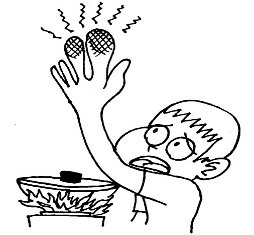 NE DIRAJ ŠIBICE DA NE DOĐE DO POŽARA! 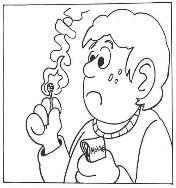 OPASNO JE DIRATI UTIČNICE!             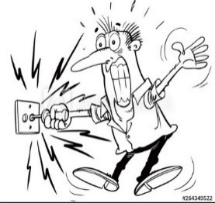 PAZI KAD REŽEŠ NOŽEM!         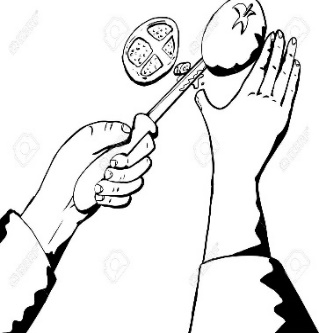 PAZI KAD KORISTIŠ ČEKIĆ!     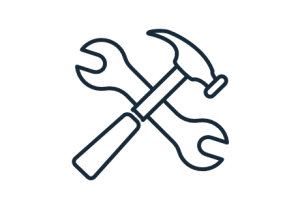 